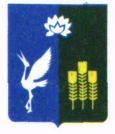 МУНИЦИПАЛЬНЫЙ КОМИТЕТЧкаловского сельского поселенияСпасского муниципального районаПриморского краяРЕШЕНИЕ 24 июня 2022 г.                          с. Чкаловское 		                 № 92“О полномочиях по вопросам местного значения “Водоснабжение и водоотведение” в границах Чкаловского сельского поселения»            В соответствии с пунктом 4 статьи 15 Федерального закона от 06 октября 2003 года № 131-ФЗ «Об общих принципах организации местного самоуправления в Российской Федерации», статьей 6.1 Федерального закона от 07 декабря 2011 года №416-ФЗ «О водоснабжении и водоотведении», руководствуясь Уставом Чкаловского сельского поселения, Порядком заключения соглашений между органами местного самоуправления  Чкаловского сельского поселения и органами местного самоуправления Спасского муниципального района о передаче полномочий по решению вопросов местного значения (утвержденным решением муниципального комитета Чкаловского сельского поселения от 17 июля 2019 года №188), муниципальный комитет Чкаловского сельского поселения РЕШИЛ:1.   Не принимать полномочия на 2023 год по решению вопросов местного значения в части водоснабжения и водоотведения в границах Чкаловского сельского поселения.2. Настоящее решение вступает в силу с момента его официального опубликования в газете «Родные просторы» и размещения на сайте администрации Чкаловского сельского поселения.	Глава  Чкаловского сельского поселения 	                                                                                Тахтахунов А.Я.Председатель муниципального комитета Чкаловского сельского поселения                                           УханьО.А.                                                                                  	                